 Fahrenheit 451 book review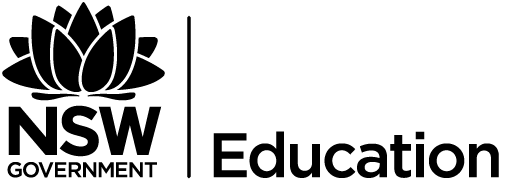 Book review – Fahrenheit 451 by Ray BradburySource – Book review Fahrenheit 451Here are some key words from the book reviewRead the book review in the link and consider the language discussed here.Lack some of the punch not having the impact or enthusiasmfuturistic involving modern technologyeradication the complete destruction of somethingstagnant having no flow, being still, lifeless or motionlessevokes bring or recall to the conscious minddrudging working hard, labor, doing menial or dull workpalatable pleasant to taste